reSolve Market 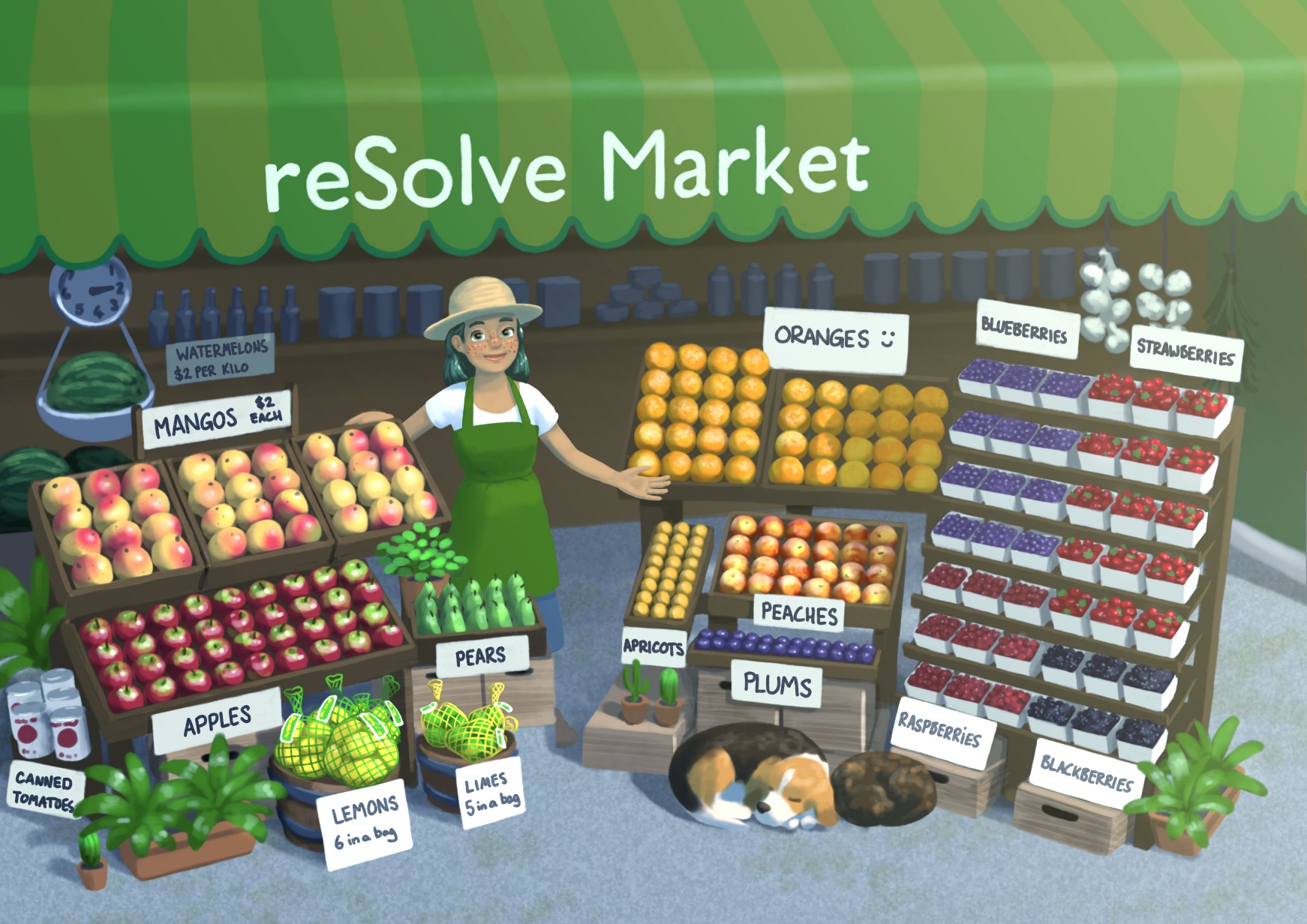 